Światowy Dzień Pathfinder 2023Temat przewodni: Iść z Jezusem7 Października 2023gcyouthministries.orgzha.org.plNiniejsze kazania z okazji Światowego Dnia Pathfinder zostały opublikowane przez Sekretariat Młodzieży Generalnej Konferencji Kościoła Adwentystów Dnia Siódmego®. Wszelkie prawa zastrzeżone. Copyright © 2023 wykonany przez Sekretariat Młodzieży Generalnej Konferencji Kościoła Adwentystów Dnia Siódmego.. Darmowe pobieranie jest dostępne na naszej stronie internetowej: gcyouthministries.orgUdzielono zgody na powielanie niniejszego materiału na potrzeby użytku lokalnego w zborach, grupach młodzieży oraz na rzecz innych chrześcijańskich zajęć edukacyjnych. Uzyskiwanie specjalnej zgody nie jest wymagane. Jednakże, zawartość niniejszego materiału nie może być kopiowana w żadnej innej formie niż pisemna bez zgody wydawcy. Wszelkie prawa zastrzeżone. Przekład j. angielskiego: New International Version (NIV)Przekład wykorzystany w tłumaczeniu na j.polski: Uwspółcześniona Biblia Gdańska (UBG).Twórcy: Pastor Alejandro Remo DiazRedakcja: Pastor Andrés J. PeraltaRedaktor naczelna: Ivonne OmanaTłumaczenie na jęz. ang.: Ivonne OmanaZdjęcia: freepik.comGrafika:HadGraphic Inc.Tel: 718-926-5468hadgraphic@gmail.comSpis TreściPozdrowieniaO AutorzeInformator o Światowym Dniu PathfinderPomysły na program z okazji ŚDPWskazówki – jak poradzić sobie z lękiem i stresemHasło, Motto, Prawo i PrzyrzeczenieFilozofia i cele Pathfinderingu w Kościele Adwentystów Dnia SiódmegoKazaniePozdrowieniaDrodzy Pathfinderzy!Minął kolejny rok i znów świętujemy Światowy Dzień Pathfinder! Jesteśmy podekscytowani 
i zachwyceni, że mamy kolejną możliwość, aby wspólnie celebrować. Świat powraca do nowego porządku, a my mierzymy się teraz z nowymi wyzwaniami, pojawiającymi się po ostatnich kilku latach. Czasem możemy zadawać sobie pytanie – jak zmierzyć się z problemami pojawiającymi się w naszym życiu i naszych społecznościach? Czy musimy radzić sobie z nimi sami? Odpowiedzią na to pytanie, może być hasło IDŹMY Z JEZUSEM. On jest naszą skałą, siłą i światłem. Z Jezusem przy naszym boku, możemy stawić czoło wszystkiemu, co pojawi się na naszej drodze i przygotować ścieżkę dla innych, aby mogli nią podążać. Idąc z Jezusem, możemy przetrwać każdą burzę, wspiąć się na każdą górą 
i stawić czoła gigantom, których możemy spotkać idąc. On pomaga nam pamiętać, że gdy IDZIEMY 
Z JEZUSEM – nigdy nie jesteśmy sami.Mam nadzieję, że tegoroczne obchody związane z tym niesamowitym ruchem będą dla Was radosne. Podejmij decyzję I IDŹ Z JEZUSEM, aby cały świat poznał, że nigdy nie jesteśmy sami.SZCZĘŚLIWEGO DNIA PATHFINDER!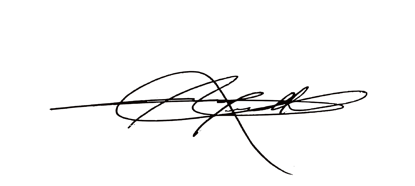 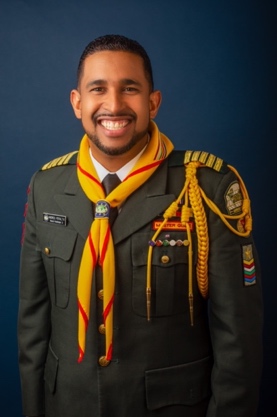 Andrés J. PeraltaKomendant Ogólnoświatowy PathfinderO Autorze: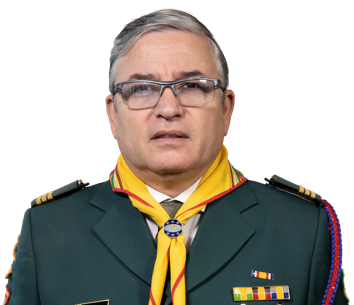 Pastor Alejandro Remo Diaz Gramunt urodził się w Antofagasta w Chile. Swoją służbę rozpoczął jako kapelan w Colegio Santiago Norte w 2004 roku. W latach 2006-2007 został powołany jako pastor 
w dzielnicy Santiago Poniente. W 2008 r. służył jako Kierownik oddziału szafarstwa i MIPES w Central Mission of Chile, następnie w latach 2009-2012, pełnił tę samą funkcję w North Mission of Chile. 
W latach 2013-2014 był Kierownikiem sekretariatu młodzieży, muzyki oraz ADRA na tym samym obszarze. W latach 2015-2018 był pastorem w Uruguayan Union. Od 2019 roku pełni funkcję ogólnopolskiego lidera młodzieży, Pathfinder i Adventurer Club oraz jest kierownikiem oddziału muzyki w Kościele w Chile. Informator o Dniu PathfinderObchody Pathfinder Day powinny być celebrowane przez cały dzień z uwzględnieniem:Elementów duchowych (poranne nabożeństwo)Elementów służby (sobotnie popołudnie) / GPS (ang. Global Pathfinder Service) – Globalna Służba PathfinderElementów integracji (po Sabacie)7 rekomendacji na Dzień Pathfinder:Poprowadzenie sobotniego nabożeństwa przez Pathfinderów.Przygotowanie i uczestnictwo w służbie dla innych w czasie sobotniego popołudnia.Zebranie specjalnych darów na rzecz organizacji harcerskiej.Chrzest w mundurze.Dyskusja nad Filozofią i Celami Pathfinder Club w Kościele Adwentystów Dnia Siódmego.Wykonanie grupowego zdjęcia w gronie drużyny i jego publikacja w Social Mediach 
z hastagiem #WPD23, WPD2023Zaproszenie przyjaciół do wzięcia udziału w aktywnościach przygotowanych na ten dzień.Dostępne materiały:Informacje o Światowym Dniu Pathfinder 2023Pomysły na program z okazji ŚDPWideo promujące Dzień PathfinderZapętlone wideo z logo PathfinderWideo “Odliczanie”Szablony dla Keynote &  PowerPointMateriały promocyjne do Social MediówPlakatPropozycja kazaniaPrezentacja do kazania w Keynote & PowerPointPomysły na program z okazji Światowego Dnia PathfinderWprowadzenie do obchodów Światowego Dnia PathfinderSzkoła SobotniaUwielbienie muzycznePieśń rozpoczynającaModlitwa rozpoczynającaOdczytanie tekstu biblijnegoPrzywitanieProgramWystęp muzycznyPrzegląd lekcji Szkoły SobotniejWystęp muzycznyModlitwa końcowaWideo – OdliczanieWmaszerowanie na scene (np. Z flagami)Hymn PathfinderPrawo, Przyrzeczenie, Hasło, MottoPrzywitanie & OgłoszeniaPozdrowienia od KomendantówPieśń rozpoczynającaModlitwaSpecjalny element nabożeństwa (np. muzyka)Tekst biblijnyDziesięcina I zebranie darówSpecjalny element nabożeństwa (np. muzyka)KazaniePieśń kończącaModlitwa kończącaObiadSłużba dla społecznościProgram popołudniowyKoncert/przedstawienie/praca misyjnaOdtworzenie wideo o historii Pathfinder ClubChrzest (może się odbyć również podczas porannego nabożeństwa)Element integracyjny (gry wewnątrz lub na zewnątrz)Zakończenie I pożegnanieWSKAZÓWKI - JAK RADZIĆ SOBIE Z LĘKIEM I STRESEMGdy świat jest pełen tylu zmian, możemy czasem czuć, że jest tak wiele do zrobienia, a zarazem że ilość czasu, aby zrobić cokolwiek jest niewystarczająca. Pojawiający się lęk i niepokój mogą powstrzymywać nas przed zrobieniem czegokolwiek, dając nam poczucie, że niewiele jesteśmy 
w stanie zrobić. Wiele razy możemy czuć się zbyt przytłoczeni, aby być w stanie wypełnić nasze zadania, przemawiać publicznie czy nawet wyjść z domu. Jednak Bóg wciąż zachęca nas, aby IŚĆ 
z Jezusem i dzielić się Jego słowem na świecie. Gdy czujemy, że jest tak dużo rzeczy do wykonania, możemy zatrzymać się na moment i wykorzystać poniższe wskazówki, aby zebrać swoje myśli, 
a następnie PÓJŚĆ Z JEZUSEM. Głębokie oddychanieWykonywanie głębokich oddechów to prosta technika, która świetnie sprawdza się, gdy chcemy poskromić swoje emocje. Głębokie oddychanie jest nie tylko skuteczne, ale również dyskretne i łatwe do wykonania w każdym czasie i każdym miejscu.Usiądź wygodnie i ułóż jedną dłoń na swoim podbrzuszu. Wdychaj powietrze przez nos, na tyle głęboko, aby ręką na Twoim brzuchu uniosła się. Zatrzymaj powietrze w swoich płucach, a następnie powoli wydychaj je przez usta, ułożone w taki sposób, jak gdybyś trzymał w nich słomkę. Kluczem tej techniki jest wykonywanie ćwiczenia powoli: wdech (4 sek.), pauza (4 sek.), wydech (6 sek.). Ćwiczenie wykonuj od 3 do 5 minut.Progresywna Relaksacja Mięśni (Trening Jacobsona)Poprzez napinanie i rozluźnianie mięśni w swoim ciele, możesz osiągnąć skuteczne poczucie relaksu. Dodatkowo, ta metoda może pomóc Ci rozpoznać sygnały napięcia i stresu, poprzez nauczenie Cię rozpoznawania objawów skurczu mięśnia.Usiądź opierając się plecami lub połóż się w wygodnej pozycji. Każdą z grup mięśni mocno napinaj, lecz nie rób tego zbyt intensywnie, aby nie doszło do nadwyrężenia. Utrzymaj mięsień w napięciu przez 10 sekund. Szczególnie zwróć uwagę na to, jakie uczucie towarzyszy Ci przy wykonywaniu tego skurczu. Następnie, rozluźnij mięsień i spróbuj zauważyć, jak uczucie obecne przy napinaniu różni się od uczucia obecnego przy jego rozluźnieniu.WizualizacjaTwoje myśli mają moc zmiany tego, co czujesz. Jeśli myślisz o czymś smutnym, jest bardziej prawdopodobne, że zaczniesz odczuwać smutek. Działa to również w odwrotną stronę - jeśli myślisz o czymś pozytywnym i uspokajającym, zaczynasz się czuć zrelaksowany. Technika wizualizacji wykorzystuje tę właściwość, aby pomóc Ci zredukować lęk.Pomyśl o miejscu, które uważasz za komfortowe i przyjemne. Może to być zaciszna plaża, twoja sypialnia, cichy szczyt górski lub nawet głośny koncert. Przez 5-10 minut, wykorzystuj wszystkie swoje zmysły, aby wyobrazić sobie to miejsce w najdrobniejszych detalach. Nie myśl o tym miejscu tylko pobieżnie – naprawdę je sobie zwizualizuj.Zapytaj siebie:Co widzisz dookoła siebie? Czy zauważasz coś w oddali? Rozejrzyj się. Przyjrzyj się najdrobniejszym detalom, które zwykle pomijasz.Jakie dźwięki słyszysz? Czy są one delikatne czy głośne? Słuchaj dokładnie wszystkiego wokół Ciebie. Wsłuchaj się, aby usłyszeć dźwięki dobiegające z oddali. Czy jesz lub pijesz coś smacznego? Jaki jest tego smak? Spróbuj rozpoznać wszystkie smaki tego napoju lub posiłku.Co czujesz? Jaka jest temperatura? Jak odczuwasz na swojej skórze powietrze? Jakie wrażenie na Twojej skórze pozostawiają Twoje ubrania? Spróbuj chłonąć wszystkie odczucia. Jakie zapachy są wokół Ciebie? Czy są one silne czy słabo odczuwalne? Jak pachnie powietrze? Daj sobie czas, aby docenić te zapachy.Źródła:https://www.therapistaid.com/therapy-worksheet/coping-skills-anxietyBeck, J. S. (2011). Cognitive behavior therapy: Basics and beyond (2nd ed.). New York, NY, US: Guilford Press. Relaxation Techniques for Health. (n.d.). Retrieved from https://nccih.nih.gov/health/stress/relaxation.htm.HASŁO“Zanieść Poselstwo Adwentowe całemu światu w moim pokoleniu”.MOTTOMiłość Chrystusa ogarnia nasPRZYRZECZENIEPrzez łaskę Bożą, Będę czysty, uprzejmy i prawy. Będę zachowywał Prawo Pathfinder, Będę sługą Boga i przyjacielem człowieka.PRAWOBędę rozpoczynał dzień nabożeństwem. Będę wypełniał swe obowiązki starannie i sumiennie. Będę dbał o swoje zdrowie. Będę dbał o czystość sumienia. Będę uprzejmy i posłuszny. Będę godnie zachowywał  się w świątyni. Będę miał pieśń w swoim sercu. Będę wypełniał wolę Bożą.Filozofia i cele Pathfinder Club w Kościele Adwentystów Dnia SiódmegoKościół Adwentystów Dnia Siódmego angażuje się w zrozumienie młodych ludzi i nauczanie młodzieży przywództwa i służby dla ludzkości. Program Pathfinder Club to skoncentrowany w Kościele program o charakterze duchowo-rekreacyjnym zaprojektowany dla dzieci w wieku 10-15 lat. “Pathfindering” przyciąga tę grupę wiekową oferując zajęcia odpowiadające na ich potrzeby i zainteresowania. Duża część programu jest skoncentrowana wokół aktywności fizycznej, ponieważ dzieci i młodzież w tym wieku są na etapie szybkiego wzrostu oraz rozwoju. Zajęcia są przepełnione działaniem, przygodą, wyzwaniami, pracą w grupie i zapewniają możliwość rozwoju nowych postaw, a także umiejętności, które procentują 
w osobistym rozwoju, zespole, duchu społeczności oraz lojalności i szacunku dla Boga, Jego Stworzenia i Jego kościoła.Podczas gdy Pathfinder Club istnieje głównie dla młodzieży, jednym z jego podstawowych celów jest to, aby zrzeszać rodziców i członków kościoła poprzez aktywne zaangażowanie w życie drużyny. 
W tym miejscu tak zwane “przepaści międzypokoleniowe” zanikają, gdy młodzi i starsi wielbią, pracują i bawią się w ramach wspólnego doświadczenia. Gdy liderzy wraz z harcerzami łączą się we współpracy, budowaniu zaufania i dzielenia się, tworzą się znaczące relacje.Cała filozofia “Pathfinderingu” jest oparta na założeniu, że “dzieci uczą się lepiej przez przykład, niż przez słuchanie poleceń”. Widząc, jak wyglądają wartości moralne oraz duchowość liderów 
i rodziców, dzieci będą chciały aspirować do tego, aby rozwijać wysokie standardy moralne, postawy miłości i troski oraz determinację, aby osiągać sukcesy we wszystkich swoich działaniach.Młodzi ludzie najefektywniej uczą się w pozytywnej, radosnej i bezpiecznej atmosferze. Postawy liderów są więc istotnym czynnikiem gwarantującym sukces i efektywność tej służby. Porażka 
w zrozumieniu oraz usłyszeniu potrzeb młodzieży tylko zwiększy bariery w realnym wzroście duchowym i rozwoju oraz udowodni, że jest czynnikiem przyczyniającym się do sprawiania, że kościół i jego misja jest nieatrakcyjna dla młodzieży.Filozofia jest integralną częścią drużyny. Następujące cele mogą zostać osiągnięte, gdy liderzy drużyny dążą do ich spełnienia:Pomóż młodym ludziom zrozumieć, że Bóg i Jego kościół kochają ich, dbają o nich i doceniają ich. Gdy harcerze czują się zaakceptowani oraz chwaleni, zaczną doceniać miłość Bożą ujawniającą się poprzez kościół  i jego misję. Wówczas poczują potrzebę, aby być bardziej poświęconymi oraz zaangażowanymi w ten program.Zaangażuj harcerzy w odkrywanie swojego potencjału, który otrzymali od Boga, by chcieli używać swoich darów i możliwości, wypełniać Boży plan przygotowany dla nich oraz odgrywać swoją role w planie zbawienia.Inspiruj młodych ludzi, aby okazywali swoją osobistą miłość do Boga, poprzez włączanie ich w wykonywanie różnorodnych działań ewangelizacyjnych.Spraw, aby celem numer jeden programu Twojej drużyny było osobiste zbawienie każdego 
z harcerzy. W tym wieku, podejmowanych jest wiele decyzji, które będą miały wpływ na przyszłe relacje młodych ludzi oraz ich rozwój osobisty. Szczytem odkrywania i tworzenia relacji z Bogiem wydają się być okolice 12 roku życia.Wbuduj w życie harcerzy zdrowy zachwyt i miłość do Bożego stworzenia poprzez chęć uczestnictwa w aktywnościach w przyrodzie (obozy, biwaki, wędrówki, zdobywanie sprawności przyrodniczych…). Harcerze będą dostrzegać piękno i sens stworzenia oraz chwalić Boga, obserwując oraz eksplorując piękno, majestat i kreatywną moc w przyrodzie. Wspólnota z Bogiem stanie się jeszcze bardziej znacząca.Ucz harcerzy konkretnych umiejętności i hobby, które uczynią ich życie bardziej znaczącym oraz wypełnią ich czas dając im wartościowe osiągnięcia. Młodzi ludzie odczuwają satysfakcję i są szczęśliwi gdy mogą za sprawą swoich rąk wykonać 5 użytecznych przedmiotów z plastiku, metalu, gliny, filcu czy przędzy oraz mogąc odkrywać jak działają różne rzeczy.Zachęć harcerzy, aby byli fizycznie aktywni. Jest to ważny aspekt, który pozwala chronić się przed lenistwem i nudą. Ucz dzieci, jak dbać o ich ciała i ustanawiać nawyki, które zapewnią ich przyszłe szczęście oraz użyteczność. (cf. 2T 536, 537; Educ. 195).Dawaj możliwość rozwoju przywództwa zachęcając członków swojej drużyny do współpracy 
i dzielenia się obowiązkami. Da im to lekcję posłuszeństwa,  dyscypliny, zaradności, patriotyzmu i procesów dynamiki grupy.Staraj się wspierać harmonijny rozwój życia fizycznego, społecznego, intelektualnego 
i duchowego Pathfindera. Ożywienie umysłu i ciała, wspieranie ducha bezinteresowności, zwrócenie uwagi na zajęcia rekreacyjne i kulturalne, będą bodźcem do osobistego rozwoju 
i będą ujściem dla niespokojnej energii, która tak często jest destrukcyjnym źródłem zagrożenia dla młodych ludzi.Źródło: https://www.gcyouthministries.org/ministries/pathfinders/philosophy-objectives/KazanieIDŹ Z JEZUSEMWerset przewodni: Jan 6:9WPROWADZENIEJako Pathfinder, jednymi z istotniejszych czynności, które na co dzień wykonujesz jest podejmowanie decyzji, kogo zapytać o pozwolenie. Poprzez tę czynność, pokazujesz kogo darzysz szacunkiem oraz komu ufasz. Rozpatrzenie i zgoda. Uległość i władza.Nie wiem, czy taka sama sytuacja jak mi przydarza się również Wam… Za każdym razem, gdy proszę rodziców o pozwolenie, oni zadają mi szereg pytań, takich jak:Jeśli zamierzam obejrzeć telewizję: Jaki program chcesz obejrzeć? Czego ten program ma Cię nauczyć? Jak długo będzie trwał?Jeśli zamierzam pobyć w swoim pokoju: Dlaczego chcesz być sam? Nie masz niczego do zrobienia? Co planujesz tam robić? Jeśli zamierzam pograć w gry online: Z kim będziesz grał? Skąd są Ci ludzie? Jak długo będziesz siedział przy komputerze?Nie ma wątpliwości, że największą troską moich rodziców jest to z kim spędzam czas, kim są moi przyjaciele, co razem robimy oraz jaki mają na mnie wpływ. Nie raz słyszałem od nich powiedzenia takie jak te:Synu… Uważaj z kim się trzymasz. Widzimy twarze innych ludzi, ale nie znamy ich serc.Synu… Powiedz mi z kim spędzasz czas, a powiem Ci kim jesteś.Synu… Zawsze wspinaj się na dobre drzewo.Jedna rzecz jest pewna. Za każdym razem gdy do mojego domu przychodził mój Zastępowy i pytał moich rodziców o zgodę na wzięcie przez mnie udziału w zajęciach naszej drużyny, oni niemalże zawsze mi pozwalali. Dlaczego? Ponieważ moi rodzice znali mojego zastępowego, a on regularnie nas odwiedzał. Rodzice wiedzieli, że miałem dobrych przyjaciół w swoim zastępie. Oni znali ludzi, którzy prowadzili tę drużynę. Moi rodzice regularnie przychodzili na spotkania. Byli dobrze poinformowani, wiedzieli, że zajęcia w drużynie są dla mnie dobre i że biorąc w nich udział mogę nauczyć się czegoś pożytecznego.W Biblii znajdziemy historię, która sprawia że sądzimy, że jej główny bohater powinien był zapytać 
o pozwolenie. Jest to historia w której pojawiły się szacunek i zaufanie, rozpatrzenie i zgoda, uległość i władza. Pozwólcie, że ją Wam opowiem.HISTORIA O CUDZIE ROZMNOŻENIA CHLEBA I RYBJest to historia o rozmnożeniu chleba i ryb, choć tak naprawdę, jest to historia o chłopcu, głównym bohaterze tego cudu. Chłopcu – który jest w tej historii zaledwie wspomniany.Cud rozmnożenia jest tak ważnym wydarzeniem, że został opisany we wszystkich czterech Ewangeliach. Jednak, tylko Jan ujawnia nam, że bohaterem tego cudu był pewien chłopiec. Zwróćcie na to uwagę! Być może cud wyglądałby inaczej, gdyby nie on. Czy wiecie o kim będziemy mówić? Czy wiecie do kogo nawiązuję?Zapraszam Was do otwarcia Waszych Biblii na Ewangelii Jana 6:1-15.Znajdziemy tam tę historię, a w wersecie 9. znajdziemy bohatera, o którym chcę Wam opowiedzieć:“Jest tu jeden chłopiec, który ma pięć chlebów jęczmiennych i dwie rybki. Ale cóż to jest na tak wielu?” (UBG)Jestem gotów stwierdzić, że ten chłopiec lub nastolatek był w wieku jednego z nas. Być może jeśli 
w czasach Jezusa, w ziemiach Judei, lub w tym przypadku Betsaidy, byłaby drużyna Pathfinder, on nosiłby żółtą chustę, taką samą jak nosisz Ty i ja.Nie jest to napisane, ale możemy sobie wyobrazić, że fakt że Jezus był w pobliżu sprawił, że chłopiec poczuł pragnienie, aby udać się do Jezusa i pobyć razem z nim.Historia sugeruje, że Jezus był zmartwiony i chciał pobyć sam. Jan Chrzciciel niedawno zmarł, a Jezus udał się na drugi brzeg morza oraz wspiął się na górę wraz ze swoimi uczniami. Lecz gdy ludzie usłyszeli o Jezusie i o tym, jak uzdrawiał ludzi, podążyli za nim.Jak wiecie, w Genezaret Jezus uleczył wszystkich chorych. Popatrzmy na to, co mówi na ten temat Ewangelia Marka 6:55-56:“Rozbiegli się po całej tej okolicy i zaczęli przynosić na posłaniach chorych tam, gdzie, jak słyszeli, przebywa. A gdziekolwiek wszedł, do wsi, miast czy osad, kładli chorych na ulicach i prosili go, aby mogli dotknąć choćby brzegu jego szaty. A wszyscy, którzy go dotknęli, zostali uzdrowieni.” (UBG)Bez cienia wątpliwości, wieść o Jezusie, sposobie w jaki okazywał współczucie ludziom, obudziło 
w tym chłopcu zainteresowanie. Wiedza, że Jezus ma moc uzdrowić chorego sprawiła, że chłopiec chciał być tam, gdzie znalazłby się Jezus. Chciał go widzieć i słyszeć, a jeśli Jezus zaapelowałby 
w specjalny sposób do nowych pokoleń, one chciałyby z nim być. Dziś, tak jak w czasach Jezusa, jest wielu ludzi, którzy potrzebują być uzdrowieni przez Niego. Jest wielu ludzi, którzy potrzebują usłyszeć o Jezusie, aby mogli w Niego uwierzyć i się do Niego zbliżyć. Nasz przyjaciel, nie tylko wiedział o tym, że w pobliżu jest taki człowiek jak Jezus, ale również był zainteresowany tym, aby udać się tam, gdzie Jezus był.Gdy uczestniczymy w zajęciach biblijnych, jesteśmy uczeni nie tylko historii Tego, który dał swoje życie za nas, ale również poznajemy Ducha Świętego i to, jak on zachęca i motywuje nas do wypełniania naszych pragnień i mówienia “Idę do Ciebie, Jezu”.DOBRA SŁAWA GENERUJE ZAUFANIENasz bohater był chłopcem, który tak jak Ty i ja nie decydował sam o sobie. Gdy zechciał udać się tam, gdzie był Nazarejczyk, musiał zapytać o pozwolenie, a prosząc o nie, musiał być gotowy na to, aby odpowiedzieć na kilka pytań. Czy pamiętasz pytania, które zadają nam rodzice, gdy o coś prosimy? Prawdopodobnie więcej niż kilka z nich zostało mu zadane. Dziś, tak jak w przeszłości, nasi rodzice lub opiekunowie mają w zwyczaju martwić się za każdym razem, gdy muszą dać nam pozwolenie na to, aby gdzieś się udać.W czasach Jezusa, tak jak obecnie, znajdziemy wokół niebezpieczne miejsca oraz niebezpiecznych ludzi. Pomimo, że twierdzimy, że wiemy jak zaopiekować się sami sobą, Biblia mówi nam: “Tak więc kto myśli, że stoi, niech uważa, aby nie upadł.” (1 Kor 10:12, UBG), lub innymi słowy: “Niebezpieczeństwo leży w byciu pewnym”.Wiele razy rodzice nie dają nam pozwolenia na to, aby wyjść na zewnątrz, z prostego powodu – ponieważ nie wiedzą gdzie idziemy, z kim idziemy, ani kiedy wrócimy.Jednakże, dla wielu ludzi, organizacja Pathfinder Club jest dobrym miejscem, ma ona swego rodzaju prestiż. Nasi liderzy zostali obdarzeni szacunkiem i zaufaniem naszych rodziców, którzy zgadzają się na to, abyśmy biwakowali, chodzili na wycieczki górskie, brali udział w zajęciach w jeziorach i rzekach, podróżowali oraz brali udział w camporee. Dlaczego? Ponieważ ta organizacja cieszy się dobrą opinią. Dobra sława, jaką cieszą się harcerze, generuje zaufanie rodziców, ponieważ wiedzą, że w tym miejscu ich dzieci będą bezpieczne i będą miały dobrych przyjaciół.Dobra opinia o Jezusie również wzbudziła w ludziach zaufanie. Tysiące z nich gromadziło się wokół niego. Byli to ludzie, którzy usłyszeli o Jezusie.Ty i ja mamy ten przywilej, aby być członkami organizacji o dobrej reputacji. Za każdym razem, gdy nosimy nasz mundur, dajemy świadectwo, że nie tylko jesteśmy Pathfinderami, ale również świadczymy o Jezusie, a to generuje dobrą opinię. Z tego powodu, powinniśmy zapraszać naszych przyjaciół, znajomych z klasy oraz sąsiadów, aby dołączali do drużyny. Wokół Ciebie mogą znajdować się osoby, które chciałyby brać udział w tych samych zajęciach, w których uczestniczysz Ty. Odważę się stwierdzić, że matka chłopca z tej historii słyszała o dobrej “sławie” Jezusa i tak jak w jej sąsiadach, wzbudziło to również w niej zaufanie, bezpieczeństwo oraz pokój, które pozwoliły jej puścić go w drogę.WIEDZA DAJE ZGODĘWyobraź sobie taką scenę… W Twoim sercu zostało wzbudzone pragnienie, aby udać się tam gdzie był Jezus. Wielu ludzi tak jak Ty również się tam wybiera. Nawet Twoi przyjaciele ze swoimi rodzicami. Jednakże, w przeciwieństwie do Twoich przyjaciół, Ty wiesz że Tobie nie może towarzyszyć Twoja mama, a więc musisz poprosić o jej pozwolenie, aby móc się tam udać samemu.Dobra sława Jezusa wygenerowała duże wyobrażenia i oczekiwania. Chciałbyś tam być, jesteś gorąco zainteresowany tym, żeby się tam znaleźć, ale musisz poprosić o pozwolenie.Jakiś czas temu, abym mógł wziąć udział w camporee, mój zastępowy musiał poprosić moich rodziców o pozwolenie. Wciąż trwały lekcje, a co gorsze zbliżał się tydzień egzaminów. Chciałem jechać na camporee, wiedziałem, że spędzę tam dobry czas i wiedziałem, że wszyscy z mojej grupy tam pojadą, jednakże potrzebowałem moich rodziców do tego, aby oni podpisali zgodę na uczestnictwo.W kazaniu o błogosławieństwach czy kazaniu na górze, czytamy, że Jezus zaprosił ludzi, aby przyszli do Niego. Jezus zaprosił różnych ludzi… “Przyjdźcie do mnie… przyjdźcie do mnie…” W scenie przedstawiającej cud rozmnożenia nie ma bezpośredniego zaproszenia ze strony Jezusa. Fakt, że ludzie wiedzieli o tym, że Jezus tam był, był wystarczającym zaproszeniem, aby za Nim iść.Mogę sobie więc wyobrazić, że chłopiec poszedł do swojej mamy, aby poprosić o jej pozwolenie, 
a ona nie musiała słyszeć od swojego syna żadnych argumentów, ponieważ wiedziała o dobrej “sławie” jaką cieszył się Jezus. Miała całkowitą pewność, że miejsce w którym jest Jezus, jest bezpiecznym miejscem. Była tak pewna, że mogłaby powiedzieć swojemu synowi…“Idź z Jezusem.”“Idź do Niego, ponieważ tam będziesz bezpieczny.”“Idź I zostań tam, tak długo jak będzie potrzeba.”“Idź do Jezusa, ponieważ mam do Niego zaufanie.”Gdy mój zastępowy rozmawiał z moimi rodzicami I powiedział im, co będziemy robić i gdzie pojedziemy, moi rodzice powiedzieli: “Jedź synu. Jedź ze swoim zastępowym, spędźcie tam dobry czas. Baw się dobrze ze swoją grupą.”Ewangelia Jana 6:9 mówi nam, że chłopiec przybył do Jezusa z prowiantem, który jak możemy się domyślać przygotowała dla niego, jego mama. Jednakże, historia ta mówi nam również, że z całego zgromadzonego tłumu tylko ten chłopiec miał coś do jedzenia i to sprawiło, że został przyprowadzony do Jezusa. Możecie sobie to wyobrazić? Bycie przyprowadzonym do Jezusa.Matka zgodziła się puścić swojego syna, ponieważ wiedziała lub słyszała o Jezusie. Chłopiec był gotowy, aby dać to co miał do jedzenia, ponieważ spędził godziny słuchając Jezusa… poznając Go. WNIOSKIMimo, że Biblia lakonicznie wspomina chłopca i jego solidarny czyn, ta historia otwiera naszą wyobraźnię i pomaga nam zrozumieć, że poznanie Jezusa, pozwala nam generować do niego zaufanie oraz pragnienie, aby za Nim iść. Historia pomaga nam zrozumieć, że osoba Jezusa przyciąga uwagę oraz że zadaniem, które Jezus dał swoim zaufanym ludziom, jest odpowiadać na potrzeby innych. Nie ma znaczenia, ile mamy lat, ile wiemy i co mamy do zaoferowania, będąc z Jezusem, stajemy się jego “narzędziami”. Krocząc z Jezusem, stajemy się „kanałami”, z których płynie błogosławieństwo dla naszej rodziny, znajomych, sąsiadów i przyjaciół.Niesamowite jest to, jak kilka bochenków chleba i kilka ryb, które chłopiec przyniósł oraz dał Jezusowi stało się błogosławieństwem dla wielkiego tłumu.Paweł pyta: „Jakże więc będą wzywać tego, w którego nie uwierzyli? A jak uwierzą w tego, o którym nie słyszeli? A jak usłyszą bez kaznodziei?” (Rzymian 10:14)  Być z Jezusem oznacza… odpowiedzieć na Jego zaproszenie do wypełniania Jego woli.Ani matka, która dała pozwolenie mówiąc “Idź z Jezusem”, ani chłopiec odpowiadając “Pójdę 
z Jezusem”, nie mogli sobie wyobrazić, co wydarzy się kilka godzin później.Tłum, który był pod wrażeniem czynów i słów Jezusa został nakarmiony. Również inny tłum mógł skorzystać z resztek, które pozostały z tego cudu.WEZWANIEW tym roku organizacja Pathfinder Club świętuje 72-lecie jej oficjalnego utworzenia, Wy jesteście jej częścią, ponieważ pewnego dnia Wasi rodzice powiedzieli Wam “Idź”. Dziś jesteście Pathfinderami, 
z duma nosicie żółtą chustę, ponieważ kiedyś powiedzieliście “Pójdę”.Chcę Wam powiedzieć, że największym zaproszeniem, które wystosował do Was Jezus jest nie tylko to, abyście dołączyli do drużyny, zdobywali stopnie i sprawności, czy uczestniczyli w camporee.  Większym celem jaki ma Jezus, poprzez drużyny, jest to, abyś powiedział “Chcę oddać Jezusowi moje życie”. I abyś zrobił to przez chrzest, dając świadectwo innym, że należysz do Niego. “Chcę zaakceptować Go jako mojego osobistego Zbawiciela” i chcę to robić poprzez moje dary oraz talenty, przez to wszystko, co posiadam. Chcę mówić tym, którzy są wokół mnie o cudach, które On uczynił dla mnie, wokół mnie i w naszym życiu.Czy chcesz iść z Nim? Czy chcesz powiedzieć “Oto jestem” i udać się do wód chrztu? Jeśli przez cały rok byłeś u stóp Jezusa, słuchałeś Jego Słowa podczas lekcji biblijnych, co powstrzymuje Cię przed byciem ochrzczonym? Już znasz Go i z pewnością czujesz, że jesteś gotowy, aby IŚĆ…Czy chcesz oddać swoje życie Jezusowi? Czy chcesz, aby Twoje imię zostało zapisane w Księdze Żywota?Jeśli odpowiedź brzmi TAK, ja odpowiadam CiIDŹ Z JEZUSEM!